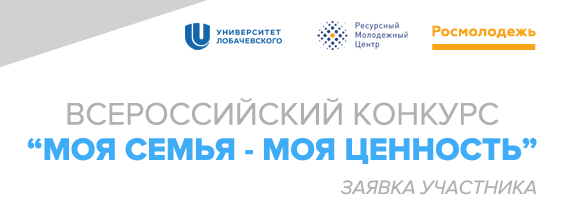 ФамилияИмяОтчествоДата рожденияМесто обученияФакультет (институт), курсНоминация конкурса«Любительский видеофильм из семейной видеотеки и фотоархивов»"Социальный видеоролик"."Документальный проект" (видеорепортаж, эссе)"Арт-проект" (социальные плакаты, графические рисунки, коллажи, книги, буклеты).Контактный телефон+7(ХХХ) ХХХХХХХДаю согласие на обработку персональных данныхда